Nr. 31	8. Sonntag im Jahreskreis C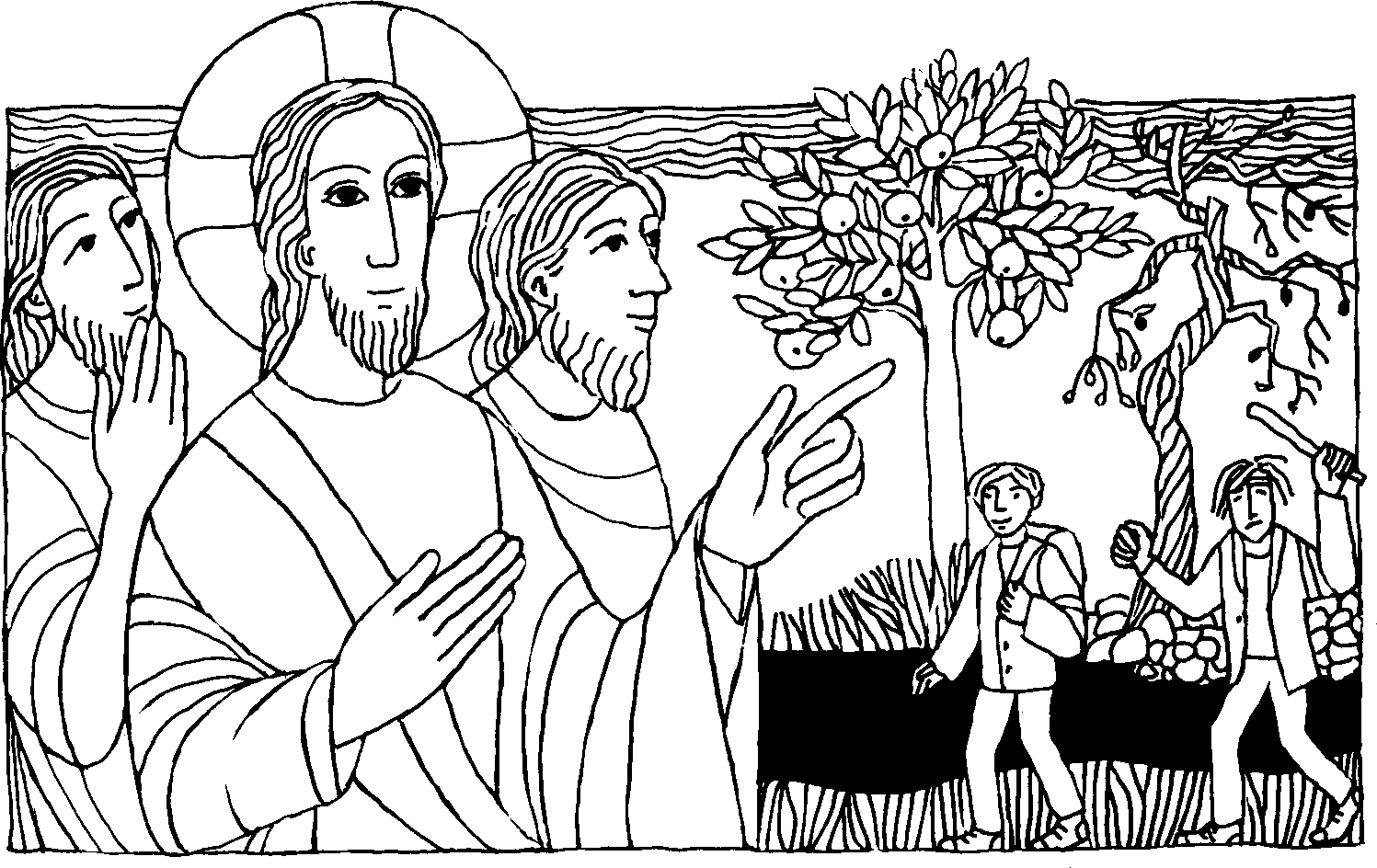 Lk. 6, 39 - 45Wovon das Herz voll ist, davon spricht der MundJesus sprach zu seinen Jüngern: Es gibt keinen guten Baum, der schlechte Früchte hervorbringt, noch einen schlechten Baum, der gute Früchte hervorbringt. Jeden Baum erkennt man an seinen Früchten: von den Disteln pflückt man keine Feigen, und vom Dornstrauch erntet man keine Trauben. Ein guter Mensch bringt Gutes hervor, weil in seinem Herzen Gutes ist; und ein böser Mensch bringt Böses hervor, weil in seinem Herzen Böses ist. Wovon das Herz voll ist, davon spricht der Mund.Für mein LebenJesus hat die Geheimnisse des Gottesreiches oft in Gleichnissen verkündet. Gott will, daß das Wort Gottes in mir reiche Frucht bringt. Was kann ich dafür tun?Wir beten:Guter Gott! Du hast uns durch Deinen Sohn Jesus Christus die Geheimnisse Deines Reiches verkündet. Gib uns die Gnade, die Worte Jesu recht zu verstehen. Laß uns erkennen, daß Dein Reich mehr wert ist als alles, was wir auf Erden besitzen können. Laß uns einst auf ewig mit Christus in Deinem Reich leben. Amen.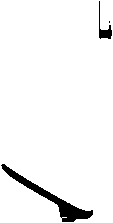 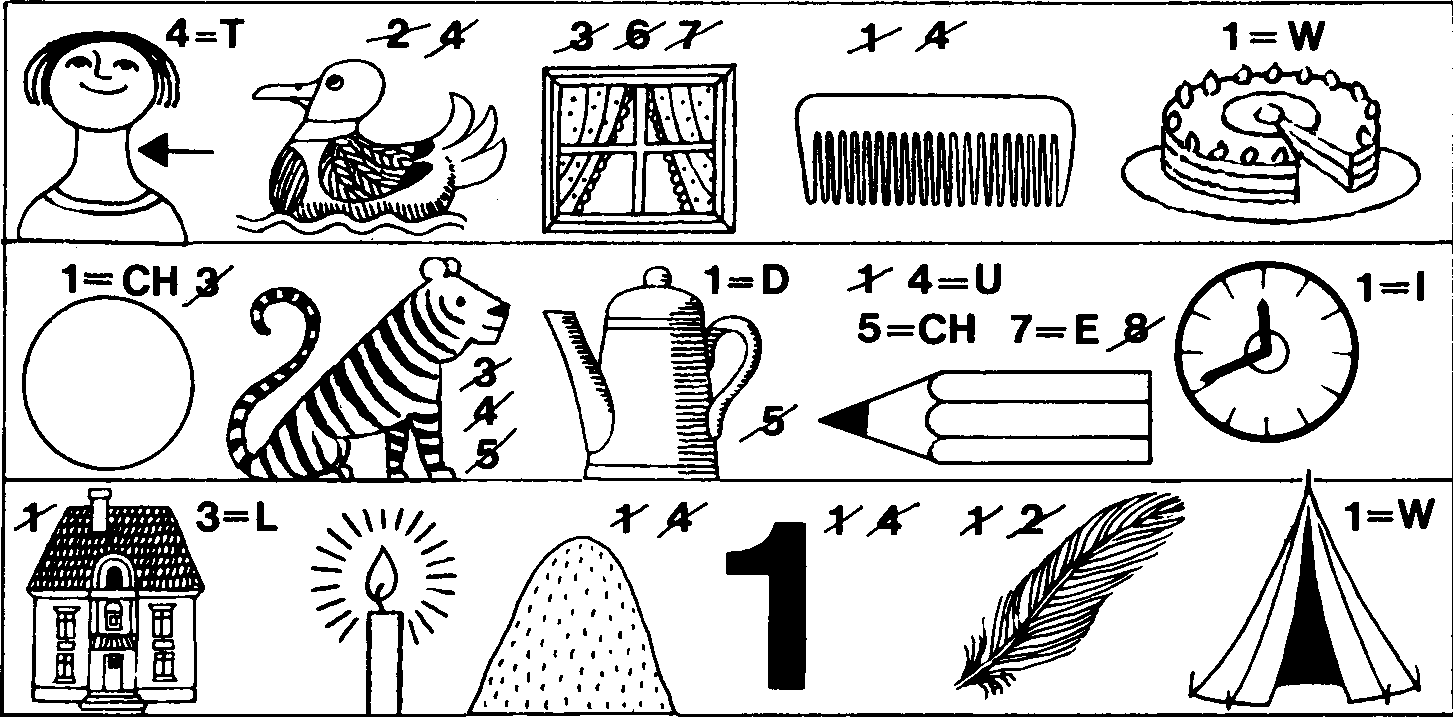 Rätsellösung von Nr. 30: Leib und Blut Christi!	Zu beziehen beim Kath. Pfarramt St. Bruder Klaus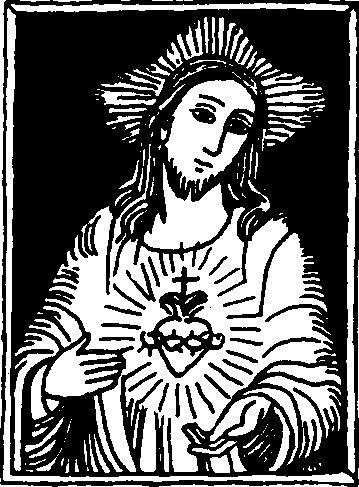 8000 München 83, Putzbrunner Straße 272HERR PINGEL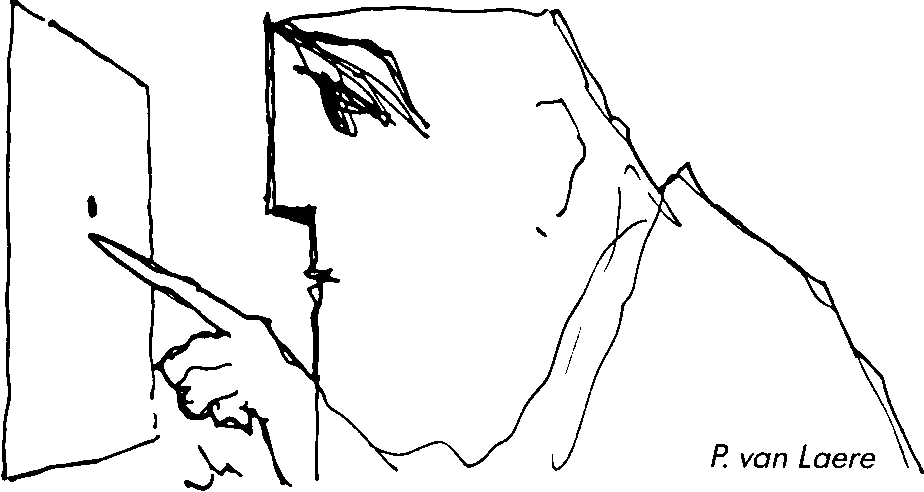 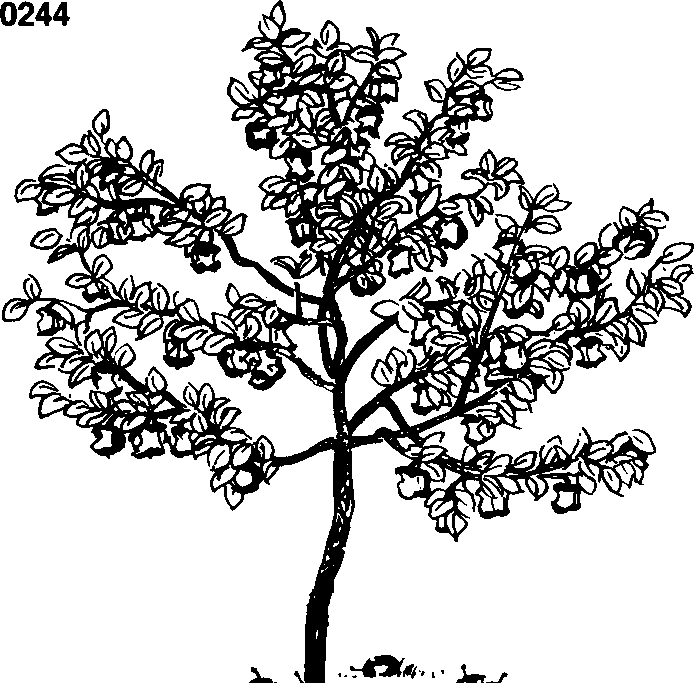 Wenn Herr Pingel nichts zu mäkeln hat, ist er unglücklich. Nichts Menschliches ist vorihm sicher. Er betrachtet alles von der negativen Seite. Ist er unbeliebt? Keineswegs. Man findet ihn „kritisch"...\34.1'	•	D. Groß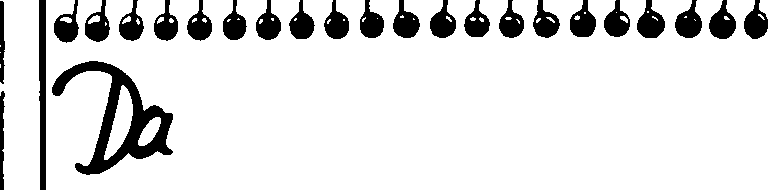 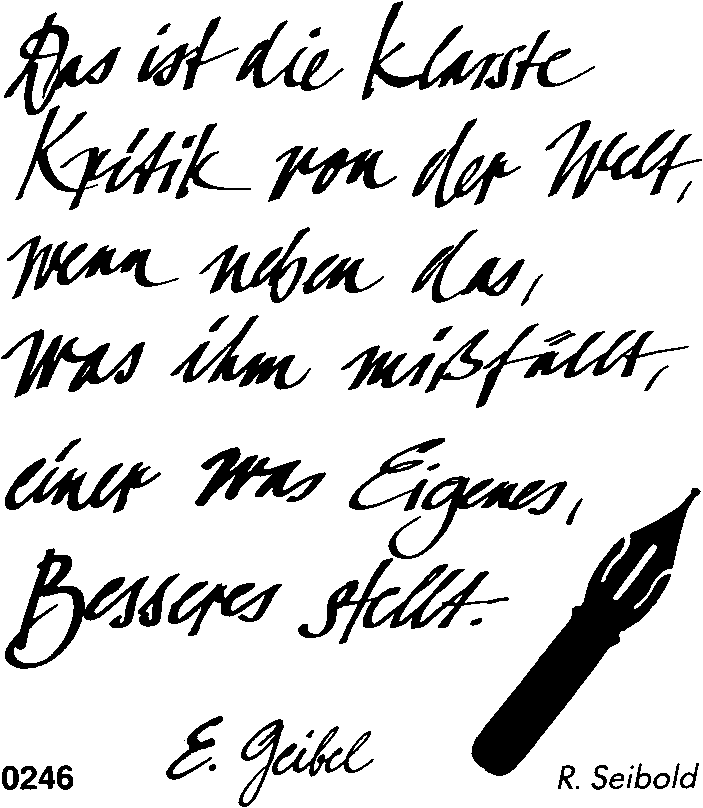 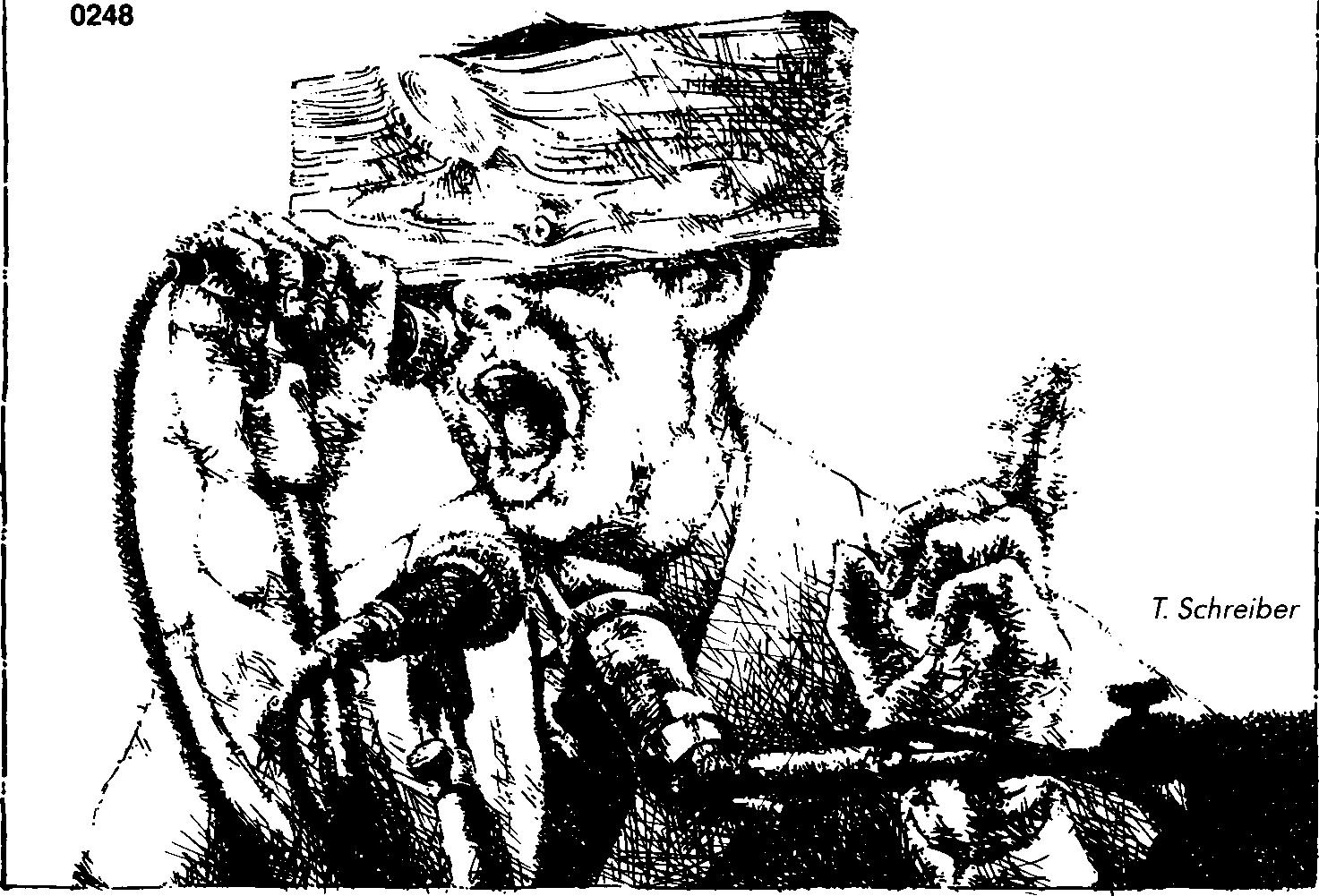 Angebissene ÄpfelStellen Sie sich vor: Sie kommen in den Garten, um Äpfel von Ihrem Baum zu pflücken. Aber alle Äpfel des Baumes sind angebissen. Und stellen Sie sich weiter vor : Gott kommt in den Garten, der Ihr Leben ist, um bei Ihnen zu ernten, was er gepflanzt und wofür er die Sonne und den Regen der Gnade geschickt hat: ein bißchen Großzügigkeit, ein bißchen Interesse für den Nächsten, ein bißchen Rücksichtnahme im Straßenverkehr. Und er findet nur angebissene Äpfel ...Moralische 
Entrüstung ist 
der Heiligenschein 
der Scheinheiligen0247	Helmut Qualtinger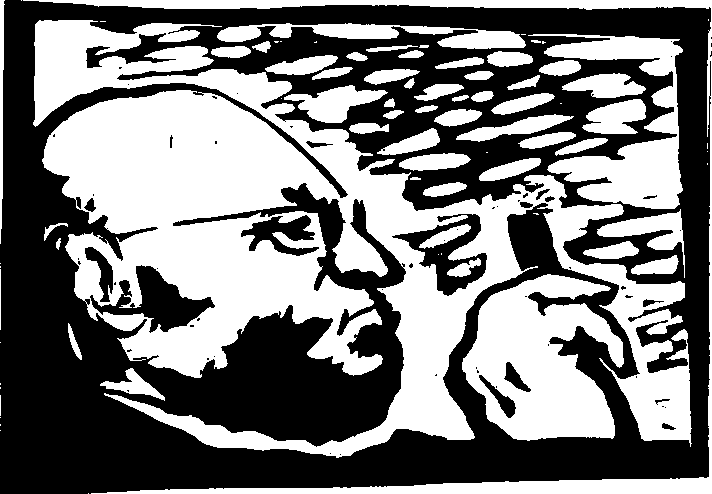 P HeidutzekX111111 1>I&1111i11 iiiZwei machen ein Geschäft miteinander. Da der eine in einer Notlage ist, könnte der andere einen unverschämt hohen Preis aushandeln. Er tut es aber nicht, sondern sagt: „Wir wollen einander doch auch nachher noch in die Augen sehen können." Augen können unglaublich viel aussagen. Man senkt den Blick, sieht aneinander vorbei; oder man wird „mit scheelen Augen" angesehen, fühlt einen spöttischen Blick auf sich ruhen und möchte sich schleunigst in einem besseren Licht zeigen... Mach' ich doch auch immer wieder: gewisse Dinge wage ich dem andern nicht „ins Gesicht" zu sagen, sondern erzähle sie lieber hinter seinem Rücken über ihn —weil ich seinem Blick nicht standhalten könnte...In die Augen sehenDas mach'ich mal: dem anderen offen in die Augen sehen, ihm nicht „mit geschlossenem Visier" begegnen, sondern ihn mit einem herzlichen Blick ansehen — ohne in seinem Auge nach einem Splitter oder Balken oder nach sonst einem dunklen Punkt zu suchen.Josef Dirnbeck39iEF:unlZweite Lesung39iEF:unlZweite LesungPrirl1CraLacturaPrirl1CraLactura39iEF:unlZweite Lesung39iEF:unlZweite LesungPrirl1CraLacturaPrirl1CraLactura39iEF:unlZweite Lesung39iEF:unlZweite LesungVIII Domingo del Tiempo OrdinarioAchter Sonntag im Jahreskreis CTod, wo ist dein Sieg? Tod, wo ist dein Stachel? Der Stachel des Todes aber ist die Sünde, die Kraft der Sünde ist das Gesetz. Gott aber sei Dank, der uns den Sieg geschenkt hat durch Jesus Christus, unseren Herrn.(1 Kor 15,55-57)VIII Domingo del Tiempo OrdinarioAchter Sonntag im Jahreskreis CTod, wo ist dein Sieg? Tod, wo ist dein Stachel? Der Stachel des Todes aber ist die Sünde, die Kraft der Sünde ist das Gesetz. Gott aber sei Dank, der uns den Sieg geschenkt hat durch Jesus Christus, unseren Herrn.(1 Kor 15,55-57)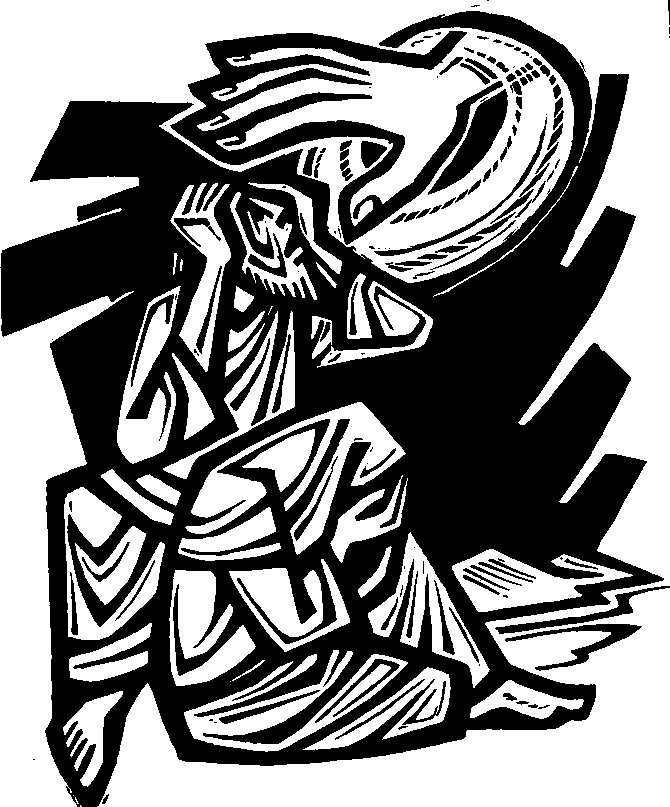 Achter Sonntag im Jahreskreis CTod, wo ist dein Sieg? Tod, wo ist dein Stachel? Der Stachel des Todes aber ist die Sünde, die Kraft der Sünde ist das Gesetz. Gott aber sei Dank, der uns den Sieg geschenkt hat durch Jesus Christus, unseren Herrn.(1 Kor 15,55-57)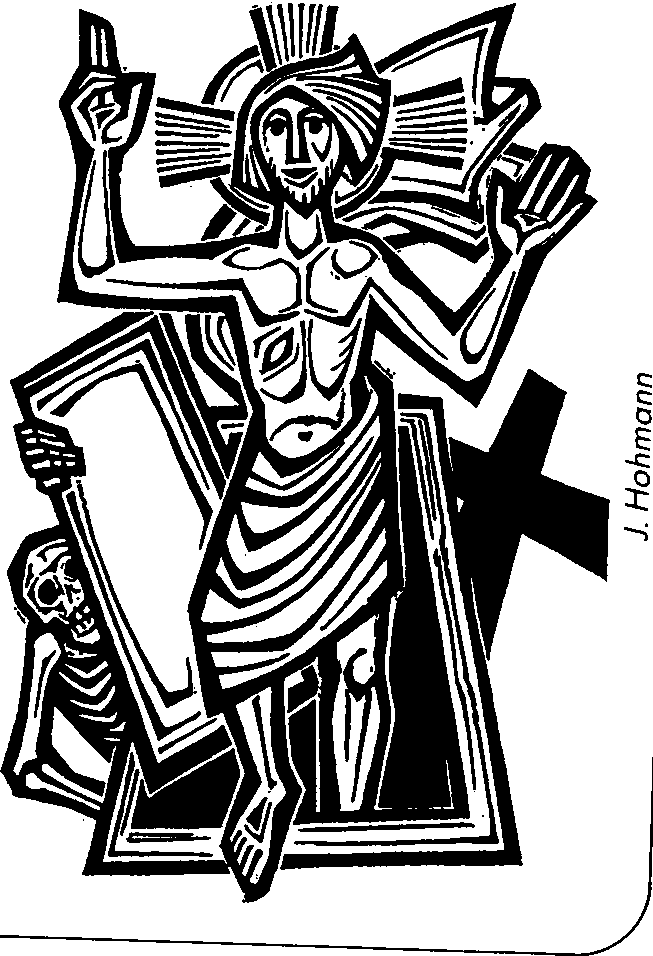 Sir 27, 5-8E1 horno prueba la vasija del alfarero, el hombre se prueba en su razonar; el fruto muestra el cultivo de un ärbol; la palabra, la mentalidad del hombre; no alabes a nadie antes de que razone, porque äsa es la prueba del hombre.Si buscas la sinceridad, la alcanzaräs y te la vestiräs como traje de gala.E1 horno prueba la vasija del alfarero, el hombre se prueba en su razonar; el fruto muestra el cultivo de un ärbol; la palabra, la mentalidad del hombre; no alabes a nadie antes de que razone, porque äsa es la prueba del hombre.Si buscas la sinceridad, la alcanzaräs y te la vestiräs como traje de gala.02090209mage  Mai - Nr. 3/89Achter Sonntag im Jahreskreis Cmage  Mai - Nr. 3/89